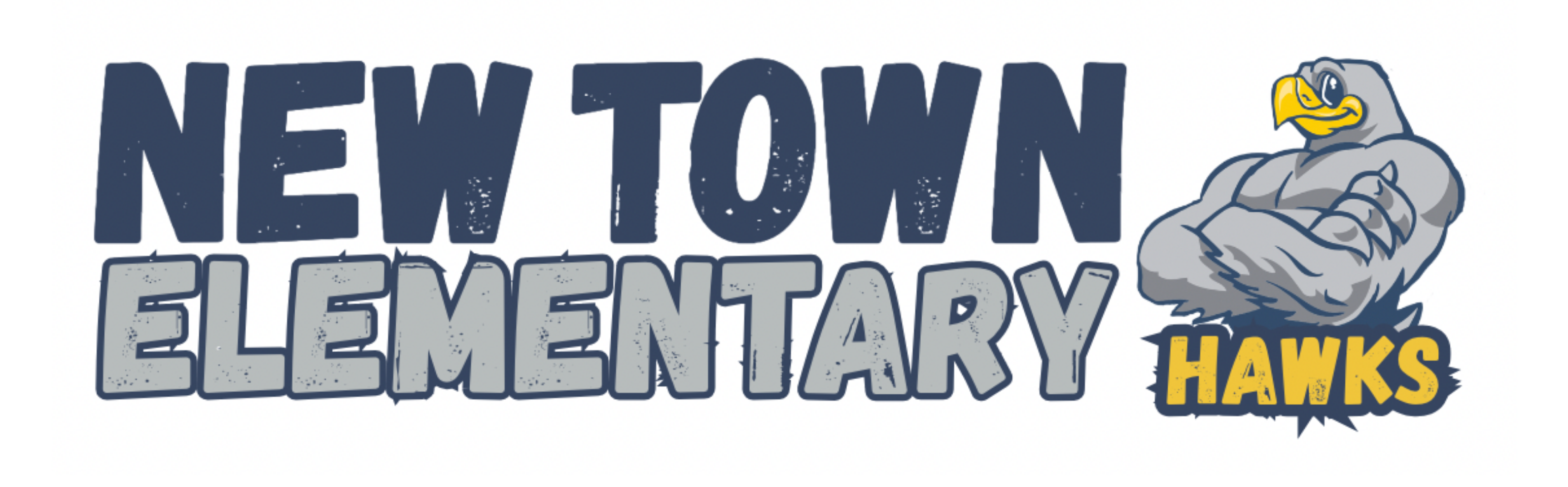 New Town Elementary PTA2024-2025 Board Letter of Interest - Due April 23, 2024New Town Elementary PTA is currently accepting nominations for its 2024-2025 Board. If you would like to nominate yourself or someone else please complete the application below. Note: You must be a member in good standing of the PTA to be an eligible candidate.Please return applications to the PTA Nominating Committee via email or to the school office in a sealed envelope marked PTA Nominating Committee.  Interviews will be scheduled for all interested officer applicants (President, Vice-President, Secretary & Treasurer). At-large members and committee chairs will be appointed by the executive board.Elections will take place at the General PTA Meeting on May 7, 2024.  We will accept nominations from the floor during the General Membership Election Meeting. If there are any additional questions, please feel free to contact us at: Nomination Committee Chair Taylor Stading at taylor.stading@gmail.com I am interested in serving as:  (please mark or highlight if applying electronically)	___President                 ______ Vice President	______ At-Large	____Treasurer                 ______ Secretary 		______ Standing Committee ChairNew Town Elementary PTA2024-2025 Board Candidate Questionnaire1.	Please explain why you believe you would be an asset to the NTES PTA             Board of Directors.2.	Please list your current or past volunteer involvement with NTES PTA.3.	Please share some of your strengths and leadership abilities that you think would benefit the NTES PTA.4.	Are you interested in nominating someone? If so, please list their name, email, phone number and 	the position you are nominating them for.Thank you for your interest in New Town Elementary PTA and helping us make a difference for all children! Please sign the form below.The New Town Elementary PTA Board is highly active and involved at the school. Below are general standing committees and events that take place yearly. The PTA is not limited to these and often comes up with additional plans though out the year. Please make sure to list any of these on your interest form if you feel passionate about any events or causes. Standing CommitteesSpirit WearStaff Appreciation (includes Staff/Teacher Appreciation Week)Room ParentsFamily Fun/Restaurant NightsCommunication & TechnologyCommunity PartnersStudent AppreciationWork Room CommitteeNominating CommitteeAudit CommitteeSquare One Art & ReflectionsWatch D.O.G.SHospitalityIn-House Family EventsEventsBook FairSwooper Sprint (Fun Run)Fall Movie Night & Costume ParadeSnowflake Shoppe & Holiday PartyFamily DanceBaskets, Beats & BitesName:Children (First Names/Grades):                           **If applicable            Cell Phone:Home Phone:Email: